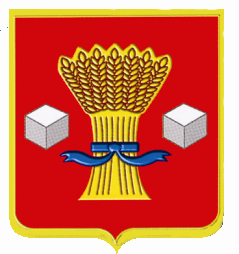 АдминистрацияСветлоярского муниципального района Волгоградской областиПОСТАНОВЛЕНИЕот   30.12. 2015        		 № 1903Об утверждении Положения«Об инвестиционной деятельностина территории  Светлоярскогомуниципального района Волгоградской области»В целях повышения инвестиционной активности, создания благоприятных условий для развития инвестиционной деятельности на территории Светлоярского муниципального района, в соответствии с Бюджетным кодексом РФ, Налоговым кодексом РФ, Федеральным законом от 25.02.1999 № 39-ФЗ "Об инвестиционной деятельности в Российской Федерации, осуществляемой в форме капитальных вложений", Законом Волгоградской области от 02 марта 2010 № 2010-ОД "О государственной поддержке инвестиционной деятельности на территории Волгоградской области", руководствуясь Уставом Светлоярского муниципального района,п о с т а н о в л я ю:Утвердить прилагаемое Положение об инвестиционной деятельности на территории Светлоярского муниципального района Волгоградской области.Начальнику отдела по муниципальной службе, общим и кадровым вопросам (Кравцова Е.Н.) направить настоящее постановление для опубликования в районной газете «Восход».Директору МУ «ЦИТ» (Алекперова А.В.) разместить настоящее постановление на официальном сайте Светлоярского муниципального района.Настоящее постановление вступает в силу со дня его подписания.Контроль исполнения настоящего постановления возложить на начальника отдела бюджетно – финансовой политики администрации Светлоярского муниципального района Л.А. Евдокимову.Глава муниципального района						Б.Б.КоротковИсп. Скрипкина М.Г.                                                                         Приложение 1 к постановлению                                                                      администрации Светлоярского                                                           муниципального района                                                          Волгоградской области                                                       от 30.12.2015 № 1903ПОЛОЖЕНИЕОБ ИНВЕСТИЦИОННОЙ ДЕЯТЕЛЬНОСТИ НА ТЕРРИТОРИИ СВЕТЛОЯРСКОГОМУНИЦИПАЛЬНОГО РАЙОНА ВОЛГОГРАДСКОЙ ОБЛАСТИ1. Общие положения1.1. Настоящее Положение разработано с целью создания благоприятного инвестиционного климата, определения основных форм и методов поддержки инвестиционной деятельности на территории Светлоярского муниципального района Волгоградской области (далее - Светлоярский муниципальный район).1.2. Правовое регулирование отношений, связанных с инвестиционной деятельностью в Светлоярском муниципальном районе, осуществляется в соответствии с законодательством Российской Федерации, Бюджетным кодексом Российской Федерации от 31.07.1998 N 145-ФЗ, Налоговым кодексом Российской Федерации, Федеральным законом от 25.02.1999 N 39-ФЗ "Об инвестиционной деятельности в Российской Федерации, осуществляемой в форме капитальных вложений", Законом Волгоградской области от 2 марта 2010 г. N 2010-ОД "О государственной поддержке инвестиционной деятельности на территории Волгоградской области", иными нормативными правовыми актами органов местного самоуправления Светлоярского муниципального района.1.3. Поддержка инвестиционной деятельности органами местного самоуправления Светлоярского муниципального района осуществляется на принципах:- соответствия приоритетам социально-экономического развития района;- максимальной социально-экономической эффективности инвестиций;- обеспечения равных прав инвесторов при осуществлении инвестиционной деятельности и защиты инвестиций;- информационной открытости процесса поддержки инвесторов.1.4. Действие настоящего Положения распространяется на инвестиции в размере не менее 10 миллионов рублей, в результате вложения которых на постоянной основе создается не менее 5 новых рабочих мест.1.5. Меры поддержки инвестиционного проекта оказываются на срок не более трех лет.2. Инвестиции и инвестиционная деятельность2.1. В настоящем Положении используются следующие понятия:инвестиции - денежные средства, технологии, машины, оборудование, любое другое имущество или имущественные права, интеллектуальные ценности, вкладываемые в объекты предпринимательской и другой деятельности в целях получения прибыли (дохода) и достижения положительного социального и иного эффекта;инвестиционная деятельность - это вложение инвестиций, или инвестирование, и совокупность практических действий по реализации инвестиций;инвестиционный проект - обоснование экономической целесообразности, объема и сроков осуществления инвестиционных вложений, в том числе необходимая проектно-сметная документация, разработанная в соответствии с законодательством Российской Федерации и утвержденными в установленном порядке стандартами (нормами и правилами), а также описание практических действий по осуществлению инвестиций (бизнес-план);инвесторы - это индивидуальные предприниматели и юридические лица, осуществляющие вложение собственных, заемных или привлеченных средств в форме инвестиций и обеспечивающие их целевое использование;объекты инвестиционной деятельности - вновь создаваемые или модернизируемые основные фонды и оборотные средства во всех отраслях и сферах экономики Светлоярского муниципального района, научно-техническая продукция, другие объекты собственности, а также имущественные права и права на интеллектуальную собственность;муниципальная поддержка инвестиционной деятельности - законодательно установленные преференции, предоставляемые администрацией Светлоярского муниципального района субъектам инвестиционной деятельности;бюджетные инвестиции - бюджетные средства, направляемые на создание или увеличение за счет средств бюджета стоимости муниципального имущества.2.2. Запрещается инвестирование в объекты, создание и использование которых не отвечает требованиям экологических, санитарно-гигиенических и других норм, установленных действующим законодательством, или наносит ущерб охраняемым законом правам и интересам граждан, юридических лиц и государства.3. Перечень приоритетных направлений инвестиционнойдеятельности, цели и формы муниципальной поддержки инвестиционной деятельности3.1. Приоритетными направлениями инвестиционной деятельности на территории Светлоярского муниципального района являются:- увеличение темпов экономического развития района;- реализация национальных проектов;- внедрение передовых технологий и реализация инновационных проектов;- увеличение занятости населения путем создания новых рабочих мест;- улучшение экологической обстановки на территории Светлоярского муниципального района;- производство социально значимой продукции и услуг;- модернизация коммунального хозяйства, энерго- и ресурсосбережение;- строительство социальных и социально значимых объектов;- развитие инженерной, транспортной и социальной инфраструктур;- организация эффективного взаимодействия органов местного самоуправления района и субъектов инвестиционной деятельности при реализации инвестиционных проектов на территории района;- развитие малого предпринимательства;- повышение эффективности использования муниципального имущества района.3.2. Основные цели муниципальной поддержки инвестиционной деятельности:- формирование благоприятной инвестиционной среды, способствующей повышению инвестиционной привлекательности Светлоярского муниципального района;- создание новых рабочих мест;- обеспечение экономического подъема за счет привлечения инвестиций в эффективные и конкурентоспособные производства;- достижение высокого качества жизни жителей района;- рост налоговых платежей в бюджеты всех уровней.3.3. Муниципальная поддержка (далее - поддержка) инвестиционной деятельности может осуществляться органами местного самоуправления Светлоярского муниципального района в следующих формах:- информационная и консультационная поддержка;- организационная поддержка;- финансовая поддержка;- имущественная поддержка.3.4. Информационная и консультационная поддержка обеспечения инвестиционной деятельности предусматривает:- создание баз данных на объекты муниципальной собственности Светлоярского муниципального района и земельные участки, пригодные для реализации инвестиционных проектов, с целью предоставления информации потенциальным инвесторам, в том числе размещение данной информации в сети Интернет;- оказание методической и консультационной помощи организациям, осуществляющим инвестиционную деятельность;- размещение информационно-аналитических материалов об инвестиционной деятельности на территории района в средствах массовой информации и сети Интернет.3.5. Организационная поддержка инвестиционной деятельности предусматривает:- оказание содействия инвесторам для включения их инвестиционных проектов в федеральные, региональные и муниципальные программы;- организацию семинаров, конференций по проблемам осуществления инвестиционной деятельности, ярмарок инвестиционных проектов;- осуществление иных форм организационной поддержки.3.6. Финансовыми формами муниципальной поддержки инвестиционной деятельности являются:- предоставление налоговых льгот по местным налогам в порядке, установленном законодательством Российской Федерации, волгоградской области и нормативными правовыми актами органов местного самоуправления;- предоставление льгот по арендной плате за пользование муниципальным имуществом, которое используется в целях осуществления инвестиционной деятельности;- предоставление льгот по арендной плате за земельные участки, находящиеся в муниципальной собственности, и земельные участки, государственная собственность на которые не разграничена, в целях осуществления инвестиционной деятельности на арендуемых земельных участках;- предоставление имущества, находящегося в муниципальной собственности, инвестору для целей инвестиционной деятельности на основе соглашения;- предоставление муниципальных гарантий инвестору для целей инвестиционной деятельности;- обеспечение земельных участков инженерными коммуникациями;- иные формы, предусмотренные законодательством РФ и Волгоградской области.3.7. Имущественная поддержка инвестиционной деятельности предусматривает  оказание содействия по предоставлению в залог права аренды муниципального имущества Светлоярского муниципального района для целей кредитования инвестора.3.8. Муниципальная поддержка инвестиционной деятельности предоставляется инвесторам, получившим положительное решение инвестиционного совета и заключившим инвестиционное соглашение с администрацией Светлоярского муниципального района. Состав и порядок деятельности инвестиционного совета устанавливается постановлением администрации Светлоярского муниципального района.3.9. Инвестиционные проекты, на которые претендуют несколько инвесторов, реализуются только при проведении конкурсов и оцениваются по следующим критериям:- количество создаваемых новых рабочих мест;- суммарная величина дохода, поступающего в бюджет Светлоярского муниципального района в виде роста налоговых поступлений вследствие реализации проекта;- решение социально - и экономически значимых для района проблем.3.10. Порядок проведения конкурса по отбору инвестиционных проектов и порядок заключения инвестиционного соглашения между администрацией Светлоярского муниципального района и инвестором, реализующим инвестиционный проект, устанавливаются нормативными правовыми актами Светлоярского муниципального района.4. Права и обязанности инвесторов4.1. Инвесторы имеют равные права при осуществлении инвестиционной деятельности на территории Светлоярского муниципального района, в том числе на:- определение направлений, форм и объемов, объектов осуществляемых инвестиций, привлечение иных лиц к инвестиционной деятельности;- обеспечение доступа к информации об объектах приоритетного инвестирования, о земельных участках и объектах муниципального имущества, представляющих интерес для потенциальных инвесторов.- равный доступ к участию в конкурсах по получению муниципальной поддержки;- владение, пользование и распоряжение объектами инвестиций и результатами осуществления инвестиционной деятельности;- получение муниципальной поддержки инвестиционной деятельности при условии выполнения требований настоящего Положения;- передачу по договору и (или) муниципальному контракту своих прав на осуществление капитальных вложений и на их результаты физическим и юридическим лицам, органам местного самоуправления в соответствии с законодательством РФ;- осуществление контроля за целевым использованием средств, направляемых на капитальные вложения;- возмещение убытков, причиненных ему в результате незаконных действий (бездействия) органов местного самоуправления района или должностных лиц этих органов, в порядке, предусмотренном гражданским законодательством РФ;- другие права, не запрещенные действующим законодательством.4.2. Инвесторы обязаны:- использовать средства, предусмотренные для финансирования инвестиционной деятельности, выделяемые из бюджета Светлоярского муниципального района, по целевому назначению;- соблюдать в процессе инвестиционной деятельности требования законодательства Российской Федерации, Волгоградской области, муниципальных правовых актов Светлоярского муниципального района;- выполнять требования стандартов, норм, правил и других нормативов, установленных законодательством;- в предусмотренных нормативными правовыми актами случаях вести отдельный учет инвестиционной деятельности и ее результатов;- выполнять своевременно и в полном объеме договорные и иные принятые на себя обязательства по реализации инвестиционного проекта;- в случае предоставления финансовой или имущественной формы муниципальной поддержки ежеквартально представлять в администрацию Светлоярского муниципального района отчеты о реализации инвестиционных проектов;- субъекты инвестиционной деятельности, реализующие инвестиционные проекты, должны иметь либо получить лицензию или сертификат на право осуществления деятельности, если оно подлежит лицензированию или сертификации в порядке, установленном действующим законодательством;- при невыполнении указанных в п. 4.2 обязанностей субъекты инвестиционной деятельности лишают всех форм муниципальной поддержки, установленных настоящим Положением и иными муниципальными правовыми актами Светлоярского муниципального района.5. Муниципальные гарантии прав инвесторов5.1. Органы местного самоуправления Светлоярского муниципального района в пределах своих полномочий гарантируют всем инвесторам:- гласность в обсуждении инвестиционных проектов;- обеспечение равных прав при осуществлении инвестиционной деятельности;- стабильность условий оказания мер поддержки инвестиционной деятельности и режима деятельности инвесторов.5.2. Муниципальные гарантии предоставляются инвесторам в порядке, установленном законодательством Российской Федерации, Волгоградской области и нормативно-правовым актом Светлоярского муниципального района.6. Порядок предоставления муниципальной поддержки инвестиционной деятельности на территории Светлоярского муниципального района6.1. Инвестор, претендующий на получение муниципальной поддержки, направляет в инвестиционный совет заявку по форме согласно приложению № 1.К заявке инвестора на предоставление муниципальной поддержки прилагаются:- копии учредительных документов (устав и (или) учредительный договор) юридического лица с изменениями и дополнениями;- копии свидетельств о государственной регистрации юридического лица или физического лица в качестве индивидуального предпринимателя, о постановке на учет в налоговых органах Волгоградской области, о вносимых изменениях в Единый государственный реестр юридических лиц и Единый государственный реестр индивидуальных предпринимателей;- выписка из Единого государственного реестра юридических лиц или Единого государственного реестра индивидуальных предпринимателей, полученная не ранее чем за 30 календарных дней до дня подачи заявки;- копия годовой бухгалтерской отчетности за год, предшествующий подаче заявки, с отметкой налогового органа;- копия бухгалтерской отчетности за отчетный период, предшествующий подаче заявки, с отметкой налогового органа;- копия инвестиционной статистической отчетности за год и отчетный период, предшествующий подаче заявки, в случаях, предусмотренных законодательством Российской Федерации, с отметкой статистического органа;- справка налогового органа об исполнении инвестором обязанности по уплате налогов, сборов, страховых взносов, пеней и налоговых санкций в бюджеты бюджетной системы Российской Федерации, выданная по состоянию не ранее чем на 1-е число месяца, в котором подается заявка;- копии документов, подтверждающих полномочия руководителя юридического лица в соответствии с законодательством Российской Федерации (учредительные документы, приказ организации, решение совета директоров);- инвестиционный проект, содержащий описание практических действий, объем и сроки осуществления вложений, график ввода объектов по годам, необходимую проектную документацию, обоснование экономической целесообразности, бюджетного и социального эффекта, перечень имущества, создаваемого, приобретаемого, модернизируемого в рамках инвестиционного проекта, финансовую модель;- копия штатного расписания, подтверждающего выплату инвестором заработной платы в размере не ниже прожиточного минимума, установленного на территории Волгоградской области для трудоспособного населения;- копии договоров о предоставлении инвестору кредитов и займов, которые не погашены на дату подачи заявки, в случае наличия таких договоров либо письмо инвестора в произвольной форме об их отсутствии на указанную дату;- письмо инвестора в произвольной форме о том, что он не находится в стадии реорганизации, ликвидации или банкротства;- письмо инвестора в произвольной форме о сумме выпадающих доходов по годам и по налогам при наличии в заявлении на получение муниципальной поддержки указания на предоставление налоговых льгот и пониженных налоговых ставок в порядке, установленном законодательством Российской Федерации и органами местного самоуправления о налогах и сборах;- сопроводительное письмо с описью документов, приложенных к заявке на получение муниципальной поддержки.При инвестировании проектов без участия администрации Светлоярского муниципального района представляются документы согласно пунктам 1 - 3 (по порядку); при совместном инвестировании представляется полный пакет документов.Инвестором могут быть представлены дополнительные материалы, подтверждающие высокую экономическую эффективность инвестиционного проекта, его бюджетный эффект, социальную значимость, высокие производственные, научно-технические и экологические показатели.Разглашение информации, содержащейся в представленной инвестором в соответствии с настоящим пунктом документации, не допускается.В случае если инвестор претендует на предоставление нескольких форм муниципальной поддержки в рамках одного инвестиционного проекта, то прилагается один комплект указанных документов.6.2. Инвестиционный совет рассматривает заявку в течение 30 дней со дня ее получения. По результатам рассмотрения документов инвестора Совет готовит мотивированное решение в отношении инвестиционного проекта о предоставлении муниципальной поддержки либо об отказе в ней. Решение Совета оформляется протоколом.6.3. Инвестиционный совет выносит положительное решение в отношении инвестиционных проектов, предусматривающих создание новых объектов инвестиционной деятельности или модернизацию, реконструкцию и техническое перевооружение действующего производства на территории Светлоярского муниципального района Волгоградской области в одном из приоритетных направлений инвестиционной деятельности:- улучшение экологической обстановки на территории района;- модернизация коммунального хозяйства, энерго- и ресурсоснабжение;- строительство социально значимых объектов;- модернизация и развитие транспортной инфраструктуры;- развитие промышленного, энергетического, строительного комплексов;- сельскохозяйственная переработка и сельскохозяйственное производство.Обязательным условием для принятия положительного решения инвестиционного совета являются:- наличие у инвестора на момент подачи заявления собственных средств (собственные средства включают в себя уставный капитал, резервный капитал, добавочный капитал, нераспределенную прибыль) и (или) кредитных средств, земельных участков и основных средств, арендуемых или находящихся в собственности;- обеспечение выплаты минимальной заработной платы в размере не ниже прожиточного минимума, установленного на территории Волгоградской области для трудоспособного населения.6.4. В рассмотрении заявки инвестора о предоставлении муниципальной поддержки отказывается в следующих случаях:- представление инвестором документов, указанных в настоящем Положении, с нарушением требований, установленных для их оформления;- представление инвестором недостоверной информации;- нахождение инвестора в стадии ликвидации, реорганизации или применение к нему процедур банкротства, предусмотренных законодательством Российской Федерации;- наличие у инвестора просроченной задолженности по средствам, привлеченным на возвратной основе;- наличие у инвестора просроченной задолженности по налоговым платежам в бюджеты всех уровней бюджетной системы Российской Федерации, а также по платежам во внебюджетные фонды.Решение об отказе в рассмотрении заявки инвестора о предоставлении муниципальной поддержки доводится до инвестора в письменном виде с обоснованием причин отказа в течение 30 дней со дня получения заявки.7. Инвестиционное соглашение между администрациейСветлоярского муниципального района и инвестором, реализующиминвестиционный проект7.1. Инвестиционное соглашение с инвестором, получающим муниципальную поддержку, от имени Светлоярского муниципального района заключается администрацией Светлоярского муниципального района по типовой форме, согласно приложению № 2.Администрация Светлоярского муниципального района определяет процедуру заключения, регистрации, ведения учета инвестиционных соглашений, контроля за соблюдением условий инвестиционных соглашений.Администрация Светлоярского муниципального района осуществляет мониторинг реализации инвестиционного проекта, проводит оценку его экономической эффективности и социальной значимости.7.2. В инвестиционном соглашении устанавливаются:- форма (или формы) муниципальной поддержки;- вид риска и обязательства инвестора, под которые запрашивается муниципальная поддержка;- права и обязанности сторон;- объемы, направления и сроки вложения инвестиций;- ответственность сторон за нарушение условий инвестиционного соглашения и порядок его досрочного расторжения;- момент, с которого наступает оказание поддержки в установленных инвестиционным соглашением формах (с указанием точной даты начала оказания муниципальной поддержки);- срок действия инвестиционного соглашения;- показатели, которые должны быть достигнуты инвестором в результате реализации инвестиционного проекта.7.3. Решение о заключении инвестиционного соглашения принимается главой администрации Светлоярского муниципального района на основании рекомендаций совета по инвестиционной деятельности на территории Светлоярского муниципального района. 7.4. Инвестор, реализующий инвестиционный проект, заключивший инвестиционное соглашение с администрацией Светлоярского муниципального района, по итогам полугодия и года представляет в отдел экономики, развития предпринимательства и защиты прав потребителей администрации Светлоярского муниципального района (далее - уполномоченный орган) следующие документы:- отчет о ходе реализации инвестиционного проекта (Приложение № 3), в том числе сведения о фактических вложениях инвестиций в инвестиционный проект, об удельном весе выручки от реализации инвестиционного проекта, о социальных показателях реализации инвестиционного проекта;- перечень имущества, созданного, приобретенного или используемого для реализации инвестиционного проекта;- справку налогового органа об исполнении налогоплательщиком обязанности по уплате налогов, сборов, страховых взносов, пеней и налоговых санкций в бюджеты  бюджетной системы РФ, выданную на конец отчетного периода;- документы бухгалтерской отчетности на последнюю отчетную дату, заверенные инвестором.Указанные документы направляются в уполномоченный орган в виде почтового отправления с описью вложения или по телекоммуникационным каналам связи либо другим способом, гарантирующим получение документов адресатом.7.5. Инвестор получает право на использование избранных форм муниципальной поддержки не ранее заключения инвестиционного соглашения.7.6. Администрация Светлоярского муниципального района в пределах своей компетенции может выступать стороной инвестиционного соглашения, определять порядок и льготные условия осуществления инвестиционной деятельности на территории Светлоярского муниципального района.7.7. Администрация Светлоярского муниципального района осуществляет контроль за исполнением инвесторами принятых на себя обязательств по реализации инвестиционных проектов.7.8. В случае неисполнения инвесторами обязательств, указанных в инвестиционном соглашении, они лишаются всех форм муниципальной поддержки, предоставленной в соответствии с заключенным соглашением.Сумма денежных средств, не уплаченных инвесторами в результате предоставления муниципальной поддержки в любой форме, предусмотренной настоящим Положением, за весь период реализации инвестиционного проекта, подлежит возврату в порядке, установленном законодательством Российской Федерации.7.9. Изменения в инвестиционные соглашения по инициативе одной из сторон вносятся путем заключения дополнительного соглашения.8. Контроль за осуществлением и использованиеммуниципальной поддержкиКонтроль за осуществлением и использованием муниципальной поддержки предусматривает:- экспертизу инвестиционных проектов;- организацию проверки контрольно-счетной палатой Светлоярского муниципального района и финансовым органом Светлоярского муниципального района финансово-хозяйственной деятельности получателя муниципальной поддержки по инвестиционным проектам с привлечением специалистов структурных подразделений администрации Светлоярского муниципального района;- контроль за целевым использованием средств, выделяемых из бюджета Светлоярского муниципального района на финансирование инвестиционных проектов;- контроль за использованием средств бюджета Светлоярского муниципального района с целью оказания муниципальной поддержки осуществляют контрольно-счетная палата Светлоярского муниципального района и финансовый орган Светлоярского муниципального района.9. Прекращение муниципальной поддержки в отношенииинвестиционного проектаПрекращение муниципальной поддержки в отношении инвестиционного проекта производится по следующим основаниям:- нецелевое использование получателем муниципальной поддержки бюджетных средств;- нарушение инвестором – получателем муниципальной поддержки сроков внесения текущих платежей по налогам и сборам более чем на 90 дней;- реорганизация инвестора – получателя муниципальной поддержки, которая влечет изменение условий инвестиционного соглашения;- завершения реализации инвестиционного проекта;- истечения срока предоставления муниципальной поддержки;- нарушения инвестором существенных условий, определяемых инвестиционным соглашением;- по инициативе инвестора в соответствии с его заявлением;- принятия инвестором решения о добровольной ликвидации организации до окончания срока окупаемости инвестиционного проекта;- непредставления отчетности о ходе реализации инвестиционного соглашения в порядке, установленном настоящим Положением;- введения в отношении инвестора процедуры банкротства.10. Заключительные положения.Инвесторы и другие субъекты инвестиционной деятельности в случае нарушения ими законодательства, условий инвестиционного соглашения несут ответственность в соответствии с законодательством Российской Федерации.Управляющий делами                                                                Т.В. РаспутинаПриложение № 1к Положениюоб инвестиционной деятельностина территории Светлоярскогомуниципального районаВолгоградской областиЗАЯВКАна получение муниципальной поддержки_________________________________________________________________________________                                                       (полное наименование заявителя)Вид деятельности по ОКВЭД _________________________________________________________________________________                                                                 (указывается код с расшифровкой)Место нахождения (жительства) _________________________________________________________________________________                                                             (индекс, населенный пункт, улица, дом, офис)Почтовый адрес _________________________________________________________________________________                                                                  (индекс, населенный пункт, улица, дом, квартира)Руководитель _________________________________________________________________________________                                                                    (фамилия, имя, отчество, должность)Главный бухгалтер _________________________________________________________________________________                                                                         (фамилия, имя, отчество)Контактное лицо _________________________________________________________________________________                                                                 (фамилия, имя, отчество, должность)Телефон, факс, e-mail _________________________________________________________________________________Подтверждаю  подлинность,  достоверность указанной информации и прилагаемых документов, а также что _________________________________________________________________________________                                                               (наименование заявителя)а) не находится в стадии реорганизации, ликвидации, банкротства;б)  обязуется  в  течение  каждого  года реализации инвестиционного проекта представлять в Уполномоченный орган отчет о ходе реализации инвестиционного проекта, в том числе сведения: о фактических вложениях инвестиций в проект, выполненных  работах,  достигнутых объемах производства  продукции, товаров, работ,  услуг,  социальной  и бюджетной эффективности; о перечне имущества, приобретенного,  созданного,  модернизированного  в  рамках инвестиционного проекта;в)  в  случае  предоставления  муниципальной  поддержки  не возражаю против внесения данных о_________________________________________________________________________________                                                                (наименование заявителя)в Реестр субъектов - получателей муниципальной поддержки.Руководитель    ____________________    _____________________________________________                                     (подпись)                                              (инициалы, фамилия)М.П. (дата)Приложение № 2к Положениюоб инвестиционной деятельностина территории Светлоярскогомуниципального районаВолгоградской областиТИПОВАЯ ФОРМАинвестиционного соглашения между администрацией Светлоярскогомуниципального района и инвестором, реализующиминвестиционный проектр.п. Светлый Яр                                                                                                           ______________Администрация Светлоярского муниципального района в лице  ___________________________                                                                                                                         (должность,_________________________________________________________________________________                                                          фамилия, имя, отчество)(далее именуется - Администрация), действующая на основании Устава, с однойстороны, и инвестор - _________________________________________________________________________________                                                           (наименование организации,_________________________________________________________________________________                              фамилия, имя, отчество индивидуального предпринимателя)реализующий инвестиционный проект ________________________________________________                                                                          (наименование инвестиционного проекта)_________________________________________________________________________________(далее именуется - Инвестор), в лице руководителя ______________________________________________________________________________________________________________________                                                        (фамилия, имя, отчество)действующего на основании ________________________________________________________,с   другой   стороны,   именуемые  в  дальнейшем  Сторонами,  на  основании положительного решения  инвестиционного  Совета  Светлоярского муниципального района от ___ 20__ г. № ____ о предоставлении муниципальной поддержки  заключили настоящее инвестиционное соглашение (далее именуется - Соглашение) о нижеследующем.1. Предмет Соглашения    Предметом  Соглашения  являются  отношения  между Сторонами Соглашения, возникающие   при   предоставлении   муниципальной   поддержки   Инвестору, реализующему инвестиционный проект _________________________________________________________________________________                                              (наименование инвестиционного проекта)2. Объект инвестиционной деятельности    2.1. Наименование объекта инвестиционной деятельности __________________________________________________________________________________________________________________________________    2.2. Место нахождения объекта инвестиционной деятельности ___________________________________________________________________________________________________________                            (адресные ориентиры и месторасположение объекта инвестиции)3. Краткая характеристика инвестиционного проекта3.1. Цель инвестиционного проекта _________________________________3.2. Предполагаемый объем инвестиций по годам:общий объем инвестиций ___________ млн. рублей,в том числе:в ______ году _________________ млн. рублей;в ______ году _________________ млн. рублей;в ______ году _________________ млн. рублей.3.3. Показатели, которые должны быть достигнуты в результате реализации инвестиционного проекта:3.3.1. Социальная эффективность __________________________________.3.3.2. Бюджетный эффект:3.3.3. Иные показатели ___________________________________________3.4. Дата начала финансирования инвестиционного проекта "_____" _________ 20_____ г.3.5. Срок окупаемости с даты финансирования инвестиционного проекта _______ месяцев (с "__" _____________ 20_____ г. по "____" ____________ 20____ г.).4. Муниципальная поддержка и сроки ее оказания        4.1.   В   соответствии   с  Соглашением  Инвестор  получает  право  на использование муниципальной поддержки в форме (формах)___________________________________________________________________________(форма муниципальной поддержки)4.2. Муниципальная поддержка оказывается Инвестору на срок не более пяти лет в пределах срока окупаемости инвестиционного проекта.Срок начала муниципальной поддержки "____" _____________ 20     г.Срок окончания муниципальной поддержки "____" ____________ 20     г.4.3. Общая сумма муниципальной поддержки не может превышать суммы, указанной в пункте 3.2 Соглашения.4.4. Прекращение муниципальной поддержки производится по решению инвестиционного Совета Светлоярского муниципального района.5. Права и обязанности Сторон5.1. Инвестор имеет право на получение муниципальной поддержки в соответствии с законодательством Российской Федерации и Волгоградской области, иными нормативными правовыми актами Российской Федерации, Волгоградской области, Светлоярского муниципального района, регулирующими вопросы предоставления муниципальной поддержки, и Соглашением.5.2. Инвестор обязан:5.2.1. Соблюдать инвестиционное законодательство.5.2.2. Инвестировать объемы средств в реализацию инвестиционного проекта согласно пункту 3.2 Соглашения.5.2.3. Исполнять условия Соглашения.5.2.4. В срок до 30 марта каждого года представлять в отдел экономики, развития предпринимательства и защиты прав потребителей администрации Светлоярского муниципального района отчет о реализации Соглашения соответственно за год по утвержденной форме.5.2.5. Своевременно и в полном объеме представлять запрашиваемую Администрацией информацию и документы.5.3. Администрация вправе:в ходе проведения контроля за исполнением Инвестором принятых на себя обязательств по реализации инвестиционного проекта привлекать к проведению проверок органы исполнительной власти Светлоярского муниципального района, на которые возложены координация и регулирование деятельности в соответствующей отрасли (сфере управления).5.4. Администрация обязана:осуществлять контроль за исполнением Инвестором принятых на себя обязательств по реализации инвестиционного проекта.6. Ответственность Сторон6.1. Стороны несут ответственность в соответствии с законодательством.6.2. В случае неисполнения Инвестором обязательств, предусмотренных разделами 3 и 5 Соглашения, Инвестор лишается всех форм муниципальной поддержки, предоставленных в соответствии с заключенным Соглашением.Сумма денежных средств, не уплаченных Инвестором в результате предоставления муниципальной поддержки в любой форме, предусмотренной настоящим Соглашением, за весь период реализации инвестиционного проекта, подлежит возврату в порядке, установленном законодательством Российской Федерации.7. Изменение и досрочное расторжение Соглашения7.1. В случае неисполнения одной из Сторон обязательств по Соглашению Соглашение может быть расторгнуто в установленном порядке с предварительным уведомлением другой Стороны.7.2. В случае сокращения срока окупаемости проекта Соглашение может быть расторгнуто в одностороннем порядке.7.3. Соглашение может быть изменено либо дополнено по соглашению Сторон. Все изменения и дополнения оформляются письменно и являются неотъемлемой частью Соглашения.8. Заключительные положения8.1. Соглашение составлено в двух экземплярах, имеющих равную юридическую силу, по одному для каждой из Сторон.9. Реквизиты и подписи СторонПриложение № 3к Положениюоб инвестиционной деятельностина территории Светлоярскогомуниципального районаВолгоградской областиОТЧЕТо ходе реализации инвестиционного проекта_________________________________________________________________________________за ____________________________(год)в рамках Соглашения от "_____" ________________ 20_____ г.  № _______инвестора _________________________________________________________________________________(полное наименование организации, индивидуального предпринимателя)      Раздел 1. Информация о ходе реализации инвестиционного проекта__________________________________________________________________________________________________________________________________________________________________Раздел 2. Показатели, достигнутые в ходе реализации инвестиционного проекта   Раздел 3. Показатели финансово-хозяйственной деятельности организацииРуководитель организации          ___________ ________________________________                                                       (подпись)        (инициалы, фамилия)Главный бухгалтер организации  ___________ ________________________________                                                       (подпись)        (инициалы, фамилия)    М.П.N п/пНаименование платежаПоступления (тыс. рублей)Поступления (тыс. рублей)Поступления (тыс. рублей)Поступления (тыс. рублей)Поступления (тыс. рублей)N п/пНаименование платежаФакт ____ годОценка ____ годПрогноз ____ годПрогноз ____ годПрогноз ____ год1.Уплачено налогов (тыс. рублей), в т.ч.:НДФЛЕНВДЕСХНземельный налоги другиеИнвестор:Администрация Светлоярского муниципального района:________________________________________________________________________________________________________________________________________________________________________________________________________________________________________N п/пНаименование показателяОбязательства Соглашения о реализации инвестиционного проекта за ____ годИнформация о выполнении обязательств Соглашения за ____ год1.Объем инвестиций2.Социальная эффективность3.Уплачено налогов (тыс. рублей), в т.ч.НДФЛЕНВДЕСХНземельный налогдругиеN п/пНаименование показателяФакт предыдущий ____ годФакт отчетный ____ год1.Объем выпуска продукции в натуральном выражении2.Объем отгруженных товаров собственного производства, выполненных работ и услуг собственными силами (или показатель, характеризующий объем оказанных услуг) (тыс. рублей)3.Среднесписочная численность работников (человек)4.Фонд заработной платы (тыс. рублей)5.Среднемесячная заработная плата одного работающего (рублей)6.Уплачено налогов (тыс. рублей), в т.ч.НДФЛЕНВДЕСХНземельный налогдругие7.Задолженность по налогам и сборам во все уровни бюджетов (тыс. рублей)8.Прибыль, убыток по бухгалтерскому учету (тыс. рублей)9.Прибыль в целях налогообложения (тыс. рублей)